В Муниципальном Бюджетном УчрежденииСпортивная школа  «Олимп» в 2022 году реализуются программы спортивной подготовки по следующим видам спорта:Приём детей в МБУ СШ «Олимп» осуществляется при наличии документов: 1.Заявление от родителя, законного представителя 2.Копия свидетельства о рождении или паспорта 3.Медицинская справка для конкретного вида спорта (действительна на период 6 мес.)4. Копия СНИЛСа ребёнка.Телефон для записи: 8 (4872) 72-48-24Е-mail: mbuOlimp@tularegion.orgВид спортавозрастМесто проведения занятийТренерКол-во вакантных местГреко-римская борьба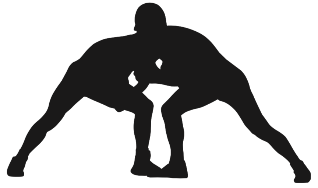 С 6-10 летМБУ СШ «Олимп»п. Ленинскийул. Гагарина, д.9Матевосян Артур Асканазович2Греко-римская борьбаС 10-12 летМБУ СШ «Олимп»п. Ленинскийул. Гагарина, д.9Картошкин Владислав Викторович3Греко-римская борьбаС 12 -16 летМБУ СШ «Олимп»п. Ленинскийул. Гагарина, д.9Шереметьев Дмитрий Николаевич1Настольный теннис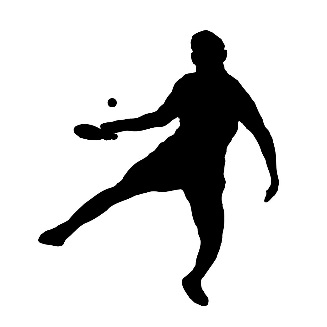 С 7 -14   летФОК п. Плеханово,ул. Заводская, д. 21аРаев Леонид Борисович2Настольный теннисС 7 -14   летМБУ СШ «Олимп»п. Ленинскийул. Гагарина, д.9Раев Леонид Борисович1Настольный теннисС 7 -14   летМБОУ ЦО №16 г. Тула, ул. Волоховская, д.7Выборнов Юрий Васильевич2Настольный теннисС 7 -14   летг. Тула, ул. Кутузова, д.30Старцев Александр Сергеевич5Стрельба из лука 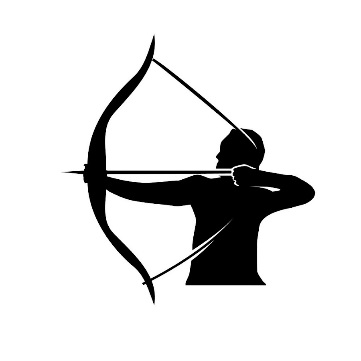 С 10 -18  летДОСААФ г. Тула,ул. Тимирязева, д. 70Ветров Роман Викторович2Стрельба из лука С 10 -18  летДОСААФ г. Тула,ул. Тимирязева, д. 70Кузнецов Андрей Александрович1Футбол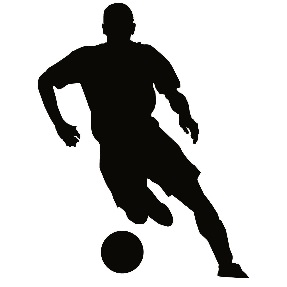 С 7- 15  летМАУ «СО»п. Ленинскийул. Механизаторов,д. 10-вБолотов Виктор Владимирович4ФутболС 7- 15  летФОК п. ШатскБолотов Виктор ВладимировичКозлов Александр Иванович5ФутболС 7- 15  летМБУ СШ «Олимп»п. Ленинскийул. Гагарина, д. 9Ермаков Юрий Михайлович4ФутболС 7- 15  летФОК п. Плехановоул. Заводская, д. 21аПавлов Юрий Алексеевич3ФутболС 7- 15  летФОК п. Плехановоул. Заводская, д. 21аДорожкин Юрий Иванович5ФутболС 7- 15  летФОК п. Плехановоул. Заводская, д. 21аБыков Дмитрий Валентинович2ФутболС 7- 15  летМБОУ ЦО № 52п. Рассвет, д. 44Тарасов Вячеслав Юрьевич4Пауэрлифтинг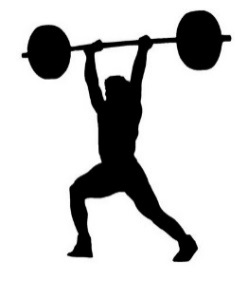 С 10-14 летСпортивный залг. Тула, п. Скуратово,п. Угольный,ул. Шоссейная, д. 2Соломатин Александр Алексеевич3ПауэрлифтингС 10-14 летСпортивный залг. Тула, п. Скуратово,п. Угольный,ул. Шоссейная, д. 2Макеев Никита Сергеевич2Плавание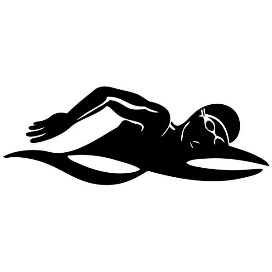 С 9 -14  летФОК «Заречье»г. Тулаул. Ствольная,д. 51Ерёмичева Антонина Юрьевна3ПлаваниеС 9 -14  летФОК «Заречье»г. Тулаул. Ствольная,д. 51Матвеева Юлия Юрьевна3ПлаваниеС 9 -14  летФОК «Заречье»г. Тулаул. Ствольная,д. 51Григорча Валентина Венедиктовна2ПлаваниеС 7 – 14 летФОК «Заречье»г. Тулаул. Ствольная,д. 51Пыльская Анна Вячеславовна2ПлаваниеС 7 – 14 летМАУ «СО»п. Ленинскийул. Механизаторов,д. 10-вМолчанов Геннадий Геннадьевич2Фехтование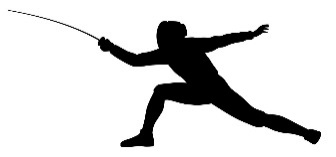 С 8 -11 летФОК «Заречье»г. Тулаул. Ствольная,д. 51Доронина Валерия Юрьевна2ФехтованиеС 11-14 летФОК «Заречье»г. Тулаул. Ствольная,д. 51Перков Константин Николаевич2Бадминтон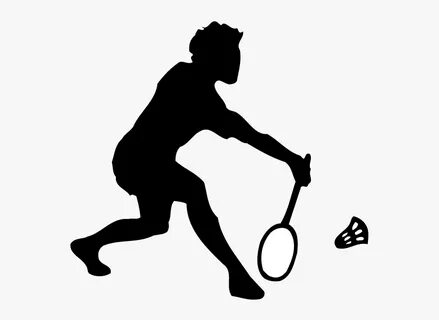 С 8-10 летг. Тула, Калужское шоссе, д. 18Тимофеева Марианна Ивановна 3БадминтонС 9-14 летЦО № 32Г. Тула, ул. Серебровская, 32Колола Никита Игоревич1